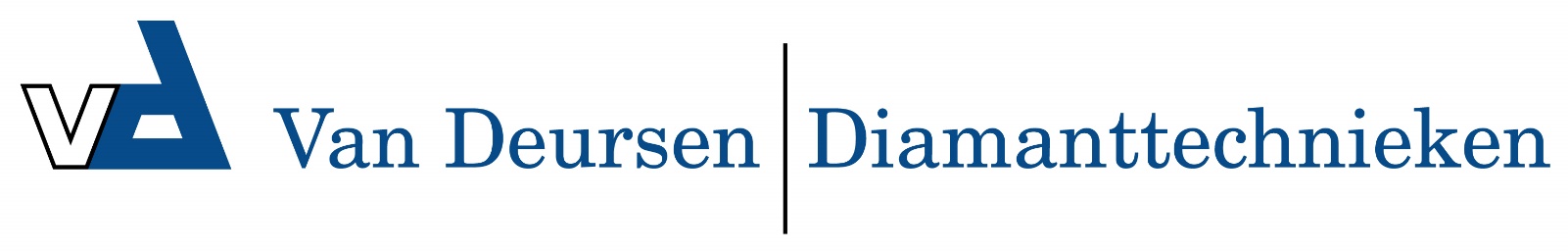 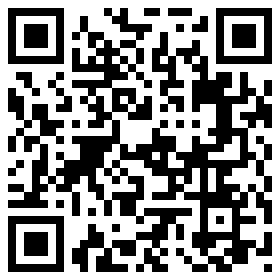 VLS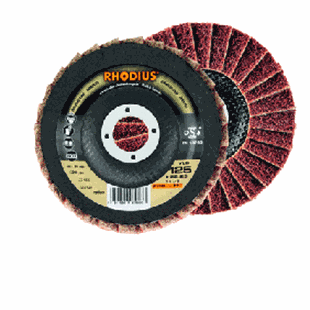 VlieslamellenslijpschijfDe fijne en flexibele vliesvezels zorgen voor een goede afwerking van het oppervlak.Gebruik voor een optimaal resultaat een regelbare haakse slijper en een aanzienlijk lager toerental om smelten van het vlies te voorkomen.VLS   VLS   VLS   VLS   VLS   115 x 22,2313285coarse10303343115 x 22,2313285medium10303344115 x 22,2313285fine10303345125 x 22,2312200coarse10303346125 x 22,2312200medium10303347125 x 22,2312200fine10303348